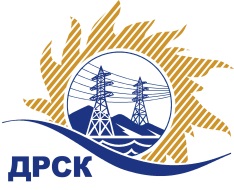 Акционерное Общество«Дальневосточная распределительная сетевая  компания»Протокол заседания Закупочной комиссии по вскрытию поступивших конвертовг. БлаговещенскСпособ и предмет закупки: открытый электронный запрос цен: Оборудование ВЧ обработки. Закупка 2633 р. 2.1.2.	Планируемая стоимость закупки в соответствии с ГКПЗ:  531 172,20 рублей без учета НДС (626 783,19 руб. с учетом НДС).ПРИСУТСТВОВАЛИ: два члена постоянно действующей Закупочной комиссии ОАО «ДРСК» 2 уровняИнформация о результатах вскрытия конвертов:В адрес Организатора закупки поступило 2 (две) заявки, конверты с которыми были размещены в электронном виде на Торговой площадке Системы www.b2b-energo.ru.Вскрытие конвертов было осуществлено в электронном сейфе организатора запроса цен на Торговой площадке Системы www.b2b-energo.ru автоматически.Дата и время начала процедуры вскрытия конвертов с заявками на участие в закупке: 16:00 (время благовещенское) 06.07.2016 г.Место проведения процедуры вскрытия конвертов с заявками участников: Торговая площадка Системы www.b2b-energo.ru.В конвертах обнаружены заявки следующих Участников закупки:Ответственный секретарь Закупочной комиссии 2 уровня АО «ДРСК»	М.Г. ЕлисееваИсполнитель Е.Ю. Коврижкина№ 616/МКС-В07.07.2016№Наименование претендента на участие в закупке и его адресПредмет и цена заявки на участие в закупке1ЗАО НПП «ЭИС»г. Екатеринбург, ул. Мамина-Сибиряка, 145 Цена: 500 000,00  руб.  без учета НДС (590 000,00 руб. с учетом НДС). 2ООО «Индустриальные решения» г. Москва, ул. Маршала Соколовского, д. 11, корп. 2Цена: 679 000,00  руб.  без учета НДС (801 220,00 руб. с учетом НДС). 